ที่ มท ๐๘๑๐.๘/ว					       กรมส่งเสริมการปกครองท้องถิ่น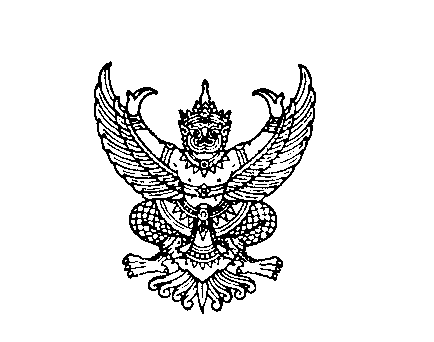 							       ถนนนครราชสีมา เขตดุสิต กทม. ๑๐๓๐๐						          กรกฎาคม  ๒๕๖๒เรื่อง	 การรายงานการส่งคืนงบประมาณรายจ่ายประจำปีงบประมาณ พ.ศ. ๒๕๖๒ แผนงานบูรณาการส่งเสริม
	 การกระจายอำนาจให้แก่องค์กรปกครองส่วนท้องถิ่น (งบเงินอุดหนุนเฉพาะกิจ)เรียน	 ผู้ว่าราชการจังหวัด ทุกจังหวัดอ้างถึง	 ๑.	หนังสือกรมส่งเสริมการปกครองท้องถิ่น ด่วนที่สุด ที่ มท ๐๘๑๐.๘/ว ๑๙๔๗		ลงวันที่ ๑๗ พฤษภาคม ๒๕๖2	 ๒.	พระราชบัญญัติวิธีการงบประมาณ พ.ศ. ๒๕๖๑	 ๓.	พระราชบัญญัติวินัยการเงินการคลังของรัฐ พ.ศ. ๒๕๖๑สิ่งที่ส่งมาด้วย	แบบแจ้งรายละเอียดรายการงบประมาณที่ไม่ประสงค์ใช้ฯ			จำนวน ๑ ชุดตามที่กรมส่งเสริมการปกครองท้องถิ่นมีหนังสือถึงจังหวัด เพื่อแจ้งองค์กรปกครองส่วนท้องถิ่น ดำเนินการสำรวจ ตรวจสอบ และรายงานข้อมูลงบประมาณที่เหลือจ่ายจากการลงนามในสัญญาจ้างแล้ว 
โดยให้องค์กรปกครองส่วนท้องถิ่นยืนยันการส่งคืนงบประมาณที่เหลือจ่ายให้กรมส่งเสริมการปกครองท้องถิ่น นำไปดำเนินการตามนโยบายเร่งด่วนของรัฐบาลภายใต้ยุทธศาสตร์ชาติ ๒๐ ปี หรือเพื่อไปใช้จ่ายเป็นค่าใช้จ่ายที่จำเป็นตามสิทธิและสวัสดิการของประชาชน ข้าราชการ หรือพนักงานส่วนท้องถิ่น หรือเพื่อนำไปใช้จ่าย
ในรายการอื่นที่มีความจำเป็นเร่งด่วนต่อไป ความละเอียดแจ้งแล้ว นั้นกรมส่งเสริมการปกครองท้องถิ่นขอเรียนว่า เนื่องจากขณะนี้ได้เข้าสู่ไตรมาส ๔ แล้ว จึงขอให้จังหวัดถือปฏิบัติตามพระราชบัญญัติวิธีการงบประมาณ พ.ศ. ๒๕๖๑ มาตรา ๔๓ อย่างเคร่งครัด ประกอบกับกรมส่งเสริมการปกครองท้องถิ่นมีความจำเป็นที่จะนำงบประมาณเงินอุดหนุนที่องค์กรปกครองส่วนท้องถิ่น
หมดความจำเป็นต้องใช้จ่ายแล้ว ไปพิจารณาเป็นค่าใช้จ่ายในรายการเงินอุดหนุนทั่วไปที่เป็นค่าใช้จ่ายตามสิทธิในปีงบประมาณ พ.ศ. ๒๕๖๒ ซึ่งได้รับการจัดสรรไม่เพียงพอ ดังนั้น เพื่อให้การบริหารงบประมาณรายจ่ายประจำปีงบประมาณ พ.ศ. ๒๕๖๒ แผนงานบูรณาการส่งเสริมการกระจายอำนาจให้แก่องค์กรปกครอง
ส่วนท้องถิ่นเป็นไปอย่างมีประสิทธิภาพ และเกิดความคุ้มค่าสูงสุดตามพระราชบัญญัติวินัยการเงินการคลังของรัฐ พ.ศ. 2561 จึงขอให้จังหวัดดำเนินการ ดังนี้ 1. ส่งคืนงบประมาณรายการที่หมดความจำเป็น เนื่องจากใช้งบประมาณขององค์กรปกครองส่วนท้องถิ่น หรือหน่วยงานอื่นดำเนินการแล้ว หรือไม่สามารถใช้จ่ายงบประมาณได้ไม่ว่าด้วยเหตุใด2. ส่งคืนงบประมาณรายการที่ได้ดำเนินการลงนามก่อหนี้ผูกพันในสัญญาและมีงบประมาณเหลือจ่ายจากการลงนามในสัญญาแล้ว รวมถึงรายการเงินเหลือจ่ายที่ได้รับอนุมัติจากผู้ว่าราชการจังหวัดให้โอนหรือเปลี่ยนแปลงการใช้งบประมาณเหลือจ่าย ภายในวันที่ 31 มีนาคม 2562 /3. ส่งคืน ...3. ส่งคืนงบประมาณรายการเงินเหลือจ่ายจากการลงนามก่อหนี้ผูกพันในสัญญาแล้ว 
ที่จังหวัดเสนอขออนุมัติมายังกรมส่งเสริมการปกครองท้องถิ่นที่ยังไม่ได้รับแจ้งการอนุมัติให้นำส่งคืนงบประมาณเหลือจ่ายดังกล่าวให้กรมส่งเสริมการปกครองท้องถิ่นทุกรายการ เนื่องจากกรมส่งเสริมการปกครองท้องถิ่นต้องนำงบประมาณเหลือจ่ายไปพิจารณาเป็นค่าใช้จ่ายในรายการเงินอุดหนุนทั่วไปที่เป็นค่าใช้จ่าย
ตามสิทธิในปีงบประมาณ พ.ศ. ๒๕๖๒ ซึ่งได้รับการจัดสรรไม่เพียงพอ เช่น บำเหน็จบำนาญ เงินเดือนครู
ศูนย์พัฒนาเด็กเล็ก เบี้ยยังชีพ เป็นต้นทั้งนี้ ให้จังหวัดรายงานข้อมูลพร้อมยืนยันการส่งคืนงบประมาณตามแบบรายงานที่กำหนด ส่งให้กรมส่งเสริมการปกครองท้องถิ่น ภายในวันจันทร์ที่ ๑๕ กรกฎาคม ๒๕๖๒ ในรูปแบบเอกสารและไฟล์ (Excel) 
ทางไปรษณีย์อิเล็กทรอนิกส์ dss.balance@gmail.com โดยสามารถดาวน์โหลดแบบฟอร์มได้จากเว็บไซต์
กรมส่งเสริมการปกครองท้องถิ่น (www.dla.go.th) เมนู “หนังสือราชการ” หรือ QR Code ที่แนบมาพร้อมนี้ รายละเอียดปรากฏตามสิ่งที่ส่งมาด้วยจึงเรียนมาเพื่อโปรดพิจารณาดำเนินการต่อไปขอแสดงความนับถืออธิบดีกรมส่งเสริมการปกครองท้องถิ่นกองพัฒนาและส่งเสริมการบริหารงานท้องถิ่นส่วนส่งเสริมการกระจายอำนาจและการจัดทำงบประมาณเงินอุดหนุน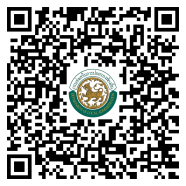 โทร.  ๐ ๒๒๔๑ ๙๐๐๐ ต่อ ๒๓๓๒  โทรสาร  ๐ ๒๒๔๑ ๖๙๕๖ผู้ประสานงาน	นายเฉลิม ประสาททอง  โทร ๐๘ ๑๑๗๐ ๓๖๓๒	นางสาวณภัทร ชมเชย โทร ๐๘ ๐๑๒๓ ๑๕๑๖	นายณัฏฐ์ฐนนท์ ติ๊บเต็ม โทร ๐๘ ๑๒๖๗ ๗๔๘๗องค์กรปกครองส่วนท้องถิ่นจัดบริการสาธารณะตามมาตรฐานไม่น้อยกว่าร้อยละ 70 ได้อย่างถั่วถึงเพื่อให้ประชาชนมีคุณภาพชีวิตที่ดี ภายในปี 2565